Тридцать четвертая очередная сессия третьего созываРЕШЕНИЕ	          ЧЕЧИМот «26» апреля 2018 г.                                   			                       №34-3____с. ОнгудайО передаче  муниципального имущества из собственности муниципального образования «Онгудайский район» в муниципальную собственность  сельских поселений Онгудайского района В соответствии со ст. ст. 124, 125 Гражданского кодекса Российской Федерации, ст. 51 Федерального Закона от 6 октября 2003 г. N 131 - ФЗ "Об общих принципах организации местного самоуправления в Российской Федерации", Устава  МО «Онгудайский район»,  Положения «О порядке управления и распоряжения муниципальной собственностью  МО «Онгудайский район»», утвержденного  решением Совета депутатов района (аймака) от 28.09.2017г. № 27-4, Совет депутатов района (аймака) РЕШИЛ:Передать из собственности муниципального образования «Онгудайский район» в муниципальную собственность Елинского сельского поселения Онгудайского района  имущество, согласно перечню, указанному в приложении № 1 к данному решению.Решение вступает в силу с момента опубликования в районной газете «Ажуда».Контроль за исполнением данного решения возложить на председателя постоянной комиссии по сельскому хозяйству, земельным и имущественным отношениям, природопользованию и градостроительству Тоймогошева  В. В.                                                  Глава района (аймака)	                       М. Г. БабаевРоссийская Федерация Республика АлтайМуниципальное образование«Онгудайский район»Администрация района (аймака)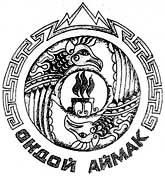 Россия Федерациязы Алтай РеспубликаМуниципал тозолмо    «Ондой аймак»Аймактын администрациязы